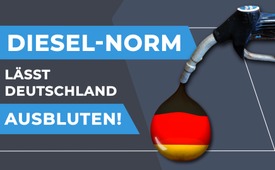 Diesel-Norm lässt Deutschland ausbluten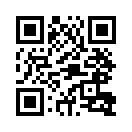 Der  Amtseids für die Mitglieder der Regierung lautet: 
„Ich schwöre, dass ich meine Kraft dem Wohle des deutschen Volkes widmen, seinen Nutzen mehren, Schaden von ihm wenden […] werde. So wahr mir Gott helfe.“ 
Doch wie sieht die reale Umsetzung dieses Eides am Beispiel der Diesel-Norm aus?Artikel 56 des deutschen Grundgesetzes legt den Text des Amtseids für die Mitglieder der Regierung fest: 
„Ich schwöre, dass ich meine Kraft dem Wohle des deutschen Volkes widmen, seinen Nutzen mehren, Schaden von ihm wenden, das Grundgesetz und die Gesetze des Bundes wahren und verteidigen, meine Pflichten gewissenhaft erfüllen und Gerechtigkeit gegen jedermann üben werde. So wahr mir Gott helfe.“ 
In anderen Ländern lautet der Text sinngemäß ähnlich. 
Doch wie sieht die reale Umsetzung dieses Eides aus, wenn man das Verhalten von Regierungen genauer unter die Lupe nimmt? Dazu ein Beispiel:
In Europa wächst der Markt für gebrauchte Dieselfahrzeuge aus Deutschland. Das belegen Daten des Statistischen Bundesamts vom Institut für Angewandte Logistik der Hochschule Würzburg-Schweinfurt. Danach sind 2017 20,5 Prozent mehr gebrauchte Diesel ins Ausland verkauft worden als im Jahr davor. Dieselfahrzeuge sind in anderen Ländern Europas deshalb so gut verkäuflich, weil sie technisch hochwertig sind und dort weniger strenge Umweltauflagen herrschen. Automobilexperte Ferdinand Dudenhöffer vom CAR-Center der Universität Duisburg-Essen sagt, dass durch die Fahrverbote ein Wert in Höhe von bis zu einer Milliarde Euro vernichtet wird. Wer hat Interesse, Deutschland mit diesen Diesel-Verordnungen ausbluten zu lassen?

Anschließend noch ein Zitat von Martin Kesser, deutscher Schriftsteller (1901-1990):
„Die Barockpoetik des 17. Jahrhunderts behielt den Standespersonen, also den oberen Schichten, das Trauerspiel oder Tragödie vor, das Lustspiel, also die Komödie den unteren Schichten. Wahrlich, es ist immer ein Trauerspiel, mitanzusehen, wie man regiert wird, und immer ein Lustspiel, mitzuerleben, wie man sich trotzdem durchschlägt.“

Sich durchzuschlagen klappt natürlich gemeinsam wesentlich besser. Wenn Sie auch zum Kla.TV-Netzwerk dazugehören möchten, dann nehmen Sie doch Kontakt mit uns auf.von hm, vaf./jem.Quellen:https://deutsche-wirtschafts-nachrichten.de/2018/10/06/billige-gebrauchte-ausland-freut-sich-ueber-deutschen-diesel-ausstieg/Das könnte Sie auch interessieren:#Dieselskandal - Dieselfahrverbote – ein Schlag gegen Deutschland? - www.kla.tv/Dieselskandal

#Deutschland - www.kla.tv/deutschlandKla.TV – Die anderen Nachrichten ... frei – unabhängig – unzensiert ...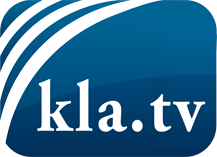 was die Medien nicht verschweigen sollten ...wenig Gehörtes vom Volk, für das Volk ...tägliche News ab 19:45 Uhr auf www.kla.tvDranbleiben lohnt sich!Kostenloses Abonnement mit wöchentlichen News per E-Mail erhalten Sie unter: www.kla.tv/aboSicherheitshinweis:Gegenstimmen werden leider immer weiter zensiert und unterdrückt. Solange wir nicht gemäß den Interessen und Ideologien der Systempresse berichten, müssen wir jederzeit damit rechnen, dass Vorwände gesucht werden, um Kla.TV zu sperren oder zu schaden.Vernetzen Sie sich darum heute noch internetunabhängig!
Klicken Sie hier: www.kla.tv/vernetzungLizenz:    Creative Commons-Lizenz mit Namensnennung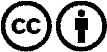 Verbreitung und Wiederaufbereitung ist mit Namensnennung erwünscht! Das Material darf jedoch nicht aus dem Kontext gerissen präsentiert werden. Mit öffentlichen Geldern (GEZ, Serafe, GIS, ...) finanzierte Institutionen ist die Verwendung ohne Rückfrage untersagt. Verstöße können strafrechtlich verfolgt werden.